Datos del Obispo El Clero de la Diócesis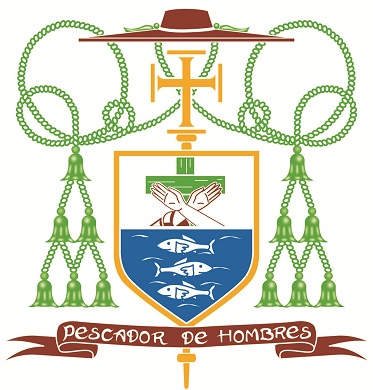 Parroquias de la Diócesis de SiunaPARROQUIAS DE LA VICARIA DE LA MOSQUITIASACERDOTE ATENDIENDO EL PROYECTO CONSTRUCION DE CATEDRAL DE SIUNASACERDOTE COLABORANDO EN EL TRIBUNAL INTERDIOCESANO NACIONALMonseñor David Albin Zywiec Sidor, OFM. Cap. 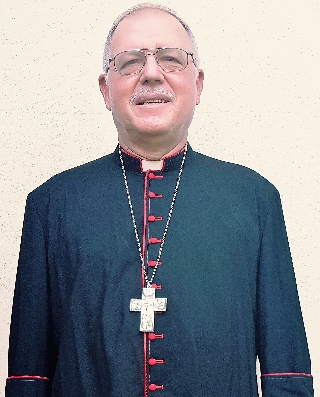 “Pescador de Hombres”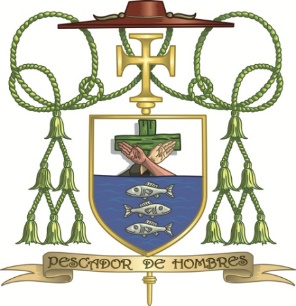 Monseñor su Biografía Nací en East Chicago, Indiana, (una ciudad industrial cerca de Chicago) el día 15 julio, 1947.  Mis papás son Albin Zywiec y Lillian Sidor Zywiec.  Soy el mayor de 5 hijos de este matrimonio.Terminé la primaria (octavo grado) en St. Joseph Grade School en Hammond, Indiana, en 1961.Me bachilleré en St. Lawrence Seminary, Mount Calvary, Wisconsin, en 1965.  Es un Seminario menor de los frailes capuchinos.Fui al noviciado capuchino, siendo recibido como novicio el 31 agosto, 1965.  Hice mis primeros votos temporales el 1 septiembre, 1966.Recibí un título de bachiller en filosofía del Capuchin Seminary of Saint Mary en Crown Point, Indiana, en 1970.El 3 junio, 1973, recibí la orden de diaconado de Monseñor Salvador Schlaefer, O.F.M.Cap.En 1974 recibí el título de bachiller en teología de Saint Francis School of Pastoral Ministry en Milwaukee, Wisconsin.El 1 junio, 1974, fui ordenado sacerdote por Monseñor Salvador Schlaefer, O.F.M.Cap. en la Iglesia de San Francisco en Milwaukee, Wisonsin.Llegué a Nicaragua el 3 enero, 1975.  Mi primer nombramiento era vicario de la parroquia de Siuna.  Era párroco el P. Teodoro Niehaus.  También servía en la parroquia el P. Lucío López y el Hermano Patricio Forton.  En ese tiempo cubría del empalme de Alamicamba hasta el Río Tuma y el Río Yaosca, o sea lo que ahora incluye la parroquia de Waslala y parte de la parroquia de Mulukukú.  En ese tiempo el Frente Sandinista tenía por lo menos un campamento por la comunidad de Sofana.  La Guardia Nacional estaba presente en la zona, y desaparecían campesinos por la GN.  Tenía una lista de más de 300 campesinos desaparecidos por la GN.  Mons. Salvador iba presentando nombres de esta lista al Presidente Somoza y el P. Fernando Cardenal presentó esta lista a una comisión del Congreso Norteamericano.De 1977 hasta 1981 estuve trabajando en la pastoral en la zona rural del municipio de Bluefields.  De 1981 hasta 1987 estuve como formador en la casa de frailes capuchinos centroamericanos en votos temporales en Cartago, Costa Rica.  De 1988 hasta 1990 estuve como vicario de la parroquia de San Pedro en Bilwi con P. Camilo Doerfler, P. David Belongea, P. Luis Sonntag y Hermano Isidro Herriges.De 1991 hasta 1996 era ministro regional de los capuchinos en el Vicariato Apostólico de Bluefields y la Diócesis de Estelí.  Tenía mi residencia en Managua.De enero hasta agosto de 1997 estuve de vicario en la catedral de Bluefields.  Después tuve un año sabático en los Estados Unidos y pasé 2 años como administrador de la Parroquia San Jorge en Chicago.Regresé a Bluefields como vicario de la catedral en enero, 2001.  Fui nombrado obispo auxiliar de Bluefields y ordenado obispo en la catedral de Bluefields el día viernes, 13 septiembre, 2002, por su Eminencia Miguel Cardenal Obando, con los obispos co-consecratores Monseñor Jean Paul Gobel (el nuncio apostólico) y Monseñor Pablo Schmitz.  Desde entonces tuve mi residencia en Bilwi y atendía la parte norte del Vicariato.El 30 noviembre, 2017, se erigió las nuevas diócesis de Bluefields y Siuna, y yo fui nombrado obispo de Siuna.  La toma de posesión de la nueva diócesis fue el sábado, 13 enero, 2018.He tenido unos cargos en la Conferencia Episcopal de Nicaragua: Presidente de las comisiones episcopales de misiones, ecumenismo, comunicaciones, laicos y pastoral juvenil.  También he servido como tesorero de la CEN.Dirección: Siuna Parroquia Barrio Claudia Chamorro Casa Cural Nuestro Señor de Esquipulas.                    Managua Los Robles Hotel Colon 1/2 c. arriba. ManaguaDirección: Siuna Parroquia Barrio Claudia Chamorro Casa Cural Nuestro Señor de Esquipulas.                    Managua Los Robles Hotel Colon 1/2 c. arriba. ManaguaLugarNombre y ApellidosCargoTeléfonosParroquiasCorreo PostalCorreo electrónico Religios@sBonanzaPbro. Jesús Fredy Pocasangre MenjivarCasa curalPárroco2794-00398227-2578Santa Teresita del Niño JesúsParroquia Santa Teresita. Bonanza. R.A.A.N.bonanzaparroquia@yahoo.comCapuchinas de la Madre del Divino PastorMulukukúPbro. William MoraPárroco86305983Espíritu Santoomp_vicariato@yahoo.comvegamwilliam@yahoo.comHermanas Misioneras de Cristo.RositaCoperna Cuasi Parroquia Naranjo Cuais parroquiaPbro. Carlos Antonio Sosa GarcíaPbro. Natividad de Jesús Rodríguez Seminarista NoéCasa curalPárrocoVicario2794-10025735-09678548-1332Santa Rosa de LimaParroquia Santa Rosa, Rosita. R.A.A.N emiliorivas78@yahoo.competrus.2011@hotmail.comHermanas de Santa InésSiunaCopernaCuasi-parroquiaNaranjo Cuasi parroquiaPbro. Carlos Zúñiga Soto Pbro. Cristóbal López PalaciosFr. Julio César Icabalceta, OFM. Cap.Casa curalPárrocoVicarioVicario2794-20028601-6427  8602-8448*M8902-28198926-0183Nuestro Señor de EsquipulasParroquia Nuestro Señor de Esquipulas, Siuna. R.A.A.N.loscar84@hotmail.com cristofer75@yahoo.comjulioicabalceta2017@hotmail.comFranciscanas de María Inmaculada.Ubú Norte	Pbro. Griserio Abel Jarquín VargasPárroco 8913-7893Cristo ReyApdo. 2977 Managuaabeljarq@yahoo.esWaslalaPbro. Jairo Antonio Salazar LanuzaPárroco8601-6427La Inmaculada ConcepciónApdo. 2977 Managuakukrajairo@yahoo.esMisioneras de MARILAMSan Pedro del NortePbro.Denis Antonio López ObandoAdministrador8913-7893San Pedro Apóstol Apdo. 2977 ManaguaHermanitas de la Inmaculada ConcepciónLa Cruz de Río GrandePbro. Tomás JiménezPárroco 89213730Parroquia Santa Cruz Apdo. 2977 Managuatomas.jimenez40@yahoo.es Hermanas Misioneras de CristoLugarNombre y ApellidosCargoTeléfonosParroquiasCorreo PostalCorreo electrónico Religios@sLa Esperanza, Rio CocoPbro. Agustín José Ocampo ZamoraPárrocoVicario5731-2857Nuestra Señora de GuadalupeApdo. 2977 Managuabutkuboy@yahoo.comPuerto CabezasPbro. Jifer Jafet James ThompsonPbro. Francisco Javier Pla GarcíaCasa curalPárrocoVicario2792-22708413-34755743-9736San Pedro ApóstolParroquia San Pedro, Bilwi. R.A.A.Njiferjafet@yahoo.esHnas. CarmelitasHnas. Lumen ChristiWaspamPbro. Nilo Mitchell RitmanReynaldo Artola PárrocoVicario8939-9658 8626-3036San Rafael ArcángelApdo. 2977Managuanilusmitchell@yahoo.comHnas. De Santa InésSahsaPbro. José Julio Falagan Fernández- IEMEPárroco8918-6356Inmaculada Concepciónmoskitiajulio61@gmail.comHnas CHICSixsa YariPbro. Luis Fernando Elvir SabillónPbro. Luis Andrés Amaya CanoPárrocoVicario8760-7864 / 8512-87017860-4696Jesús de la Divina Misericordialuis.elvir@gmail.comcorandres@hotmail.comNombre y ApellidosCiudadLugarTeléfono Correo electrónico Pbro. Simeón  Flavio Murillo GonzálezSiunaLa Luz RACCNCasa Cural, La Luz 58788297flaviomurillo2002@yahoo.com Nombre y ApellidosCiudadLugarCorreo electrónico                             TeléfonoPbro. Fernando Israel ZamoraManaguaDucuali Managua ItaliamANAGUAferza2007@yahoo.es                               8619-0943